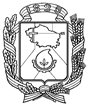 АДМИНИСТРАЦИЯ ГОРОДА НЕВИННОМЫССКАСТАВРОПОЛЬСКОГО КРАЯПОСТАНОВЛЕНИЕ30.10.2020                                  г. Невинномысск                                      № 1747О внесении изменений в постановление администрации города Невинномысска от 15.11.2017 № 2590 В соответствии с Гражданским кодексом Российской Федерации, федеральными законами от 06 октября 2003 года № 131-ФЗ «Об общих принципах организации местного самоуправления в Российской Федерации», от 26 июля 2006 года № 135-ФЗ «О защите конкуренции», от 28 декабря              2009 года № 381-ФЗ «Об основах государственного регулирования торговой деятельности в Российской Федерации», Уставом муниципального образования города Невинномысска Ставропольского края, постановляю:1. Внести изменения в постановление администрации города Невинномысска от 15.11.2017 № 2590 «О размещении нестационарных торговых объектов (нестационарных объектов по предоставлению услуг) на территории города Невинномысска» согласно приложению к настоящему постановлению. 2. Опубликовать настоящее постановление в газете «Невинномысский рабочий», а также разместить в сетевом издании «Редакция газеты «Невинномысский рабочий» и на официальном сайте администрации города Невинномысска в информационно-телекоммуникационной сети «Интернет».Глава  города НевинномысскаСтавропольского края                                                                     М.А. МиненковПриложение к постановлению администрациигорода Невинномысскаот 30.10.2020 № 1747ИЗМЕНЕНИЯ, которые вносятся в постановление администрации города Невинномысска от 15.11.2017 № 2590 1. В пункте 1:1.1. В абзаце третьем слова «по продаже права на заключение договоров» заменить словами «с целью заключения договоров».1.2. В абзаце четвертом слова «за право размещения» заменить словами «за размещение».1.3. В абзаце пятом слова «Эскизные проекты» заменить словами «Типовые эскизные проекты».2. В подпункте 1 пункта 2 слова «(далее – схемы), утвержденными настоящим постановлением» исключить. 3. В подпункте 1 пункта 4 слова «для размещения» заменить словами «на размещение».4. В Положении о порядке размещения нестационарных торговых объектов (нестационарных объектов по предоставлению услуг) на территории города Невинномысска:4.1. В пункте 12 после слова «определяются» дополнить словом «типовыми».4.2. В абзаце первом пункта 16 слова «на право» заменить словами «с целью».4.3. В пункте 17:слова «на право» заменить словами «с целью»;слова «на заключение договоров» исключить.5. В Положении об организации и проведении открытого аукциона по продаже права на заключение договоров на размещение нестационарных торговых объектов (нестационарных объектов по предоставлению услуг) на территории города Невинномысска:5.1. В заголовке слова «по продаже права на заключение» заменить словами «с целью заключения».5.2. В пункте 1 слова «по продаже права на заключение» словами «с целью заключения».5.3. В пункте 4 слова «за право размещения» заменить словами «за размещение».5.4. Пункт 5 изложить в следующей редакции:«5. Организатором аукциона с целью заключения договоров на размещение нестационарных торговых объектов (нестационарных объектов по предоставлению услуг) на земельных участках, находящихся в муниципальной собственности города, и на землях, государственная собственность на которые не разграничена, является администрация города в лице отдела по торговле и бытовому обслуживанию администрации города, за исключением аукциона на размещение нестационарных торговых объектов (нестационарных объектов по предоставлению услуг) на земельных участках, находящихся в муниципальной собственности города и переданных в постоянное (бессрочное) пользование муниципальным учреждениям города, организатором которого является соответствующее муниципальное учреждение.». 5.5. В подпункте 8 пункта 6 слова «по формам согласно приложениям № 1 и № 2» заменить словами «по форме согласно приложению».5.6. В подпункте 5 пункта 19 слова «права на заключение» исключить;5.7. В абзаце втором пункта 31 слова «предложение о цене аукциона» заменить словами «предложение о цене договора».5.8. В разделе IX «Заключение договора по результатам аукциона»:5.8.1. Пункт 35 исключить.5.8.2. Пункт 36 изложить в следующей редакции:«36. Договор на размещение нестационарного торгового объекта (нестационарного объекта по предоставлению услуг) с победителем аукциона или единственным участником аукциона заключается администрацией города, за исключением договора на размещение нестационарного торгового объекта (нестационарного объекта по предоставлению услуг) на земельных участках, находящихся в муниципальной собственности города и переданных в постоянное (бессрочное) пользование муниципальным учреждениям города, который заключается соответствующим муниципальным учреждением.Проект договора на размещение нестационарного торгового объекта (нестационарного объекта по предоставлению услуг) передается (направляется) организатором аукциона победителю аукциона или единственному участнику аукциона в течение трех рабочих дней со дня проведения аукциона. Победитель аукциона или единственный участник аукциона не позднее 3 дней со дня получения проекта договора на размещение нестационарного торгового объекта (нестационарного объекта по предоставлению услуг) обязан подписать договор на размещение нестационарного торгового объекта (нестационарного объекта по предоставлению услуг) и передать его организатору аукциона для подписания и регистрации.Договор на размещение нестационарного торгового объекта (нестационарного объекта по предоставлению услуг) заключается на условиях, указанных в извещении о проведении аукциона, и документации об аукционе, с единственным участником аукциона - по начальной цене, с победителем аукциона по цене, предложенной победителем аукциона, либо в случае заключения договора на размещение нестационарного торгового объекта (нестационарного объекта по предоставлению услуг) с участником аукциона, который сделал предпоследнее предложение о цене договора, - по цене, предложенной таким участником.».5.8.3. В пункте 38 слова «покупки права на заключение» заменить словом «заключения».5.8.4. В пункте 39 слова «в день проведения аукциона» исключить.5.8.5. Пункт 40 изложить в следующей редакции:«40. При уклонении победителя аукциона от заключения договора на размещение объекта договор заключается с участником аукциона, который сделал предпоследнее предложение о цене договора (при его наличии). При этом заключение договора на размещение объекта с участником аукциона, который сделал предпоследнее предложение о цене договора на размещение объекта, является обязательным. Договор подписывается таким участником в течение 3 дней со дня получения уведомления от организатора аукциона, которое направляется в течение 10 рабочих дней со дня проведения аукциона.».5.8.6. Приложение № 1 изложить в редакции согласно приложению 1 к настоящим изменениям.5.8.7. Приложение № 2 признать утратившим силу.5.8.8. В приложении № 3:пункт 1 изложить в следующей редакции:«1. Изучив данные информационного сообщения об условиях заключения договоров на размещение нестационарных торговых объектов (нестационарных объектов по предоставлению услуг) и конкурсную документацию об аукционе, принимаю решение участвовать в открытом аукционе на указанных условиях, в том числе по установке нестационарного торгового объекта (нестационарного объекта по предоставлению услуг) в соответствии с утвержденным типовым эскизным проектом, и, в случае признания победителем аукциона и в сроки, указанные в конкурсной документации, обязуюсь заключить договор на размещение нестационарных торговых объектов (нестационарных объектов по предоставлению услуг).»;в пункте 2 слова «по продаже права на заключение» заменить словами «с целью заключения».6. Методику определения начального (минимального) размера платы за право размещения нестационарных торговых объектов (нестационарных объектов по предоставлению услуг) за весь период его размещения на территории города Невинномысска изложить в редакции, согласно приложению 2 к настоящим изменениям.6.1. Таблицу определения базовой цены за размещение нестационарного торгового объекта (нестационарного объекта по предоставлению услуг) на территории города Невинномысска изложить в редакции, согласно приложению 3 к настоящим изменениям. 6.2. Коэффициенты, учитывающие месторасположение нестационарных торговых объектов по районам города Невинномысска, изложить в редакции, согласно приложению 4 к настоящим изменениям.7. Эскизные проекты нестационарных торговых объектов (нестационарных объектов по предоставлению услуг) на территории города Невинномысска изложить в редакции, согласно приложению 4 к настоящим изменениям.Приложение 1к изменениям, которые вносятся в постановление администрации городаНевинномысска от 15.11.2017 № 2590 «Приложение 1к Положению об организации и проведении открытого аукциона с целью заключения договоров для размещения нестационарных торговых объектов (нестационарных объектов по предоставлению услуг) на территории города НевинномысскаТиповая форма договорана размещение нестационарного торгового объекта(нестационарного объекта по предоставлению услуг)_______________________________, именуемый в дальнейшем «Организатор», в лице действующего на основаниис одной стороны иименуемый в дальнейшем «Хозяйствующий субъект», зарегистрированный по адресу: с другой стороны, вместе именуемые «Стороны», по результатам проведения открытого аукциона с целью заключения договора на размещение нестационарного торгового объекта (нестационарного объекта по предоставлению услуг) и на основании протокола заседания аукционной комиссии по проведению открытого аукциона с целью заключения договоров на размещение нестационарных торговых объектов (нестационарных объектов по предоставлению услуг) от ____ ________________ 20__ г.                      № _____ (Лот №_____), заключили настоящий договор о нижеследующем:1. Предмет договора1.1. «Организатор» предоставляет «Хозяйствующему субъекту» право на размещение за плату нестационарного торгового объекта (нестационарного объекта по предоставлению услуг) - (далее - Объект): в соответствии со Схемой размещения нестационарных торговых объектов (нестационарных объектов по предоставлению услуг), а «Хозяйствующий субъект» обязуется разместить и обеспечить в течение всего срока действия настоящего договора функционирование Объекта на условиях и в порядке, предусмотренных настоящим договором, федеральным законодательством, нормативными правовыми актами Ставропольского края и муниципальными правовыми актами города Невинномысска.1.2. Настоящий договор на размещение Объекта является подтверждением права «Хозяйствующего субъекта» на осуществление торговой деятельности (предоставление услуг) в месте, установленном Схемой размещения нестационарных торговых объектов (нестационарных объектов по предоставлению услуг) и пунктом 1.1 настоящего договора.1.3. Период размещения Объекта устанавливается с «____» ______________ г. по «____» _______________ г.1.4. Режим работы Объекта ________________________.2. Плата за размещение Объекта и порядок расчетов2.1. Плата за размещение Объекта устанавливается исходя из срока размещения Объекта и цены, предложенной победителем аукциона (или участником аукциона, сделавшим предпоследнее предложение о цене аукциона), и составляет ___________ (_____________________) руб. (НДС не облагается) 2.2. Оплата по данному договору производится «Хозяйствующим субъектом»:2.2.1. При заключении договора со сроком размещения Объекта до одного года включительно - единовременно, путем перечисления денежных средств в течение пяти рабочих дней со дня заключения настоящего договора по следующим платежным реквизитам: 2.2.2. При заключении договора со сроком размещения Объекта свыше одного года - ежеквартально, не позднее 20 числа месяца, предшествующего отчетному кварталу размещения Объекта по следующим платежным реквизитам:__________________________________________________________________(реквизиты расчетного счета)Ежеквартальный платеж за размещение Объекта по данному договору составляет ___________ (_____________________) руб. (НДС не облагается). Первый  ежеквартальный  платеж производится «Хозяйствующим субъектом» путем перечисления денежных средств в течение пяти рабочих дней со дня заключения настоящего договора.Указанный в настоящем подпункте размер ежеквартального платежа подлежит ежегодной индексации на индекс роста потребительских цен за прошедший год.3. Права и обязанности сторон3.1. «Хозяйствующий субъект» имеет право:3.1.1. Разместить нестационарный торговый объект (нестационарный объект по предоставлению услуг) в соответствии с пунктом 1.1 настоящего договора.3.1.2. Использовать Объект для осуществления торговой деятельности (по предоставлению услуг) в соответствии с требованиями федерального законодательства, нормативных правовых актов Ставропольского края и муниципальных правовых актов города Невинномысска.3.2. «Хозяйствующий субъект» обязан:3.2.1. Разместить в течение 90 дней со дня заключения настоящего договора Объект, соответствующий утвержденному постановлением администрации города Невинномысска типовому эскизному проекту, о чем в письменной форме уведомить «Организатора» не позднее 3 рабочих дней с момента размещения Объекта.3.2.2. Вносить плату за размещение Объекта в порядке, сроки и размере, указанных в пунктах 2.1, 2.2 настоящего договора.3.2.3. Предоставить «Организатору» копии платежных документов об оплате за размещение Объекта в течение 3 рабочих дней с момента оплаты.3.2.4. Использовать место размещения Объекта исключительно в целях, указанных в подпункте 1.1 настоящего договора.3.2.5. Обеспечить соответствие параметров Объекта, его вида, специализации и месторасположения условиям аукционной документации, Схеме размещения нестационарных торговых объектов (нестационарных объектов по предоставлению услуг), утвержденному типовому эскизному проекту, а также настоящему договору в течение всего установленного периода размещения Объекта.Обеспечивать сохранение эстетичного внешнего вида и оформления Объекта в течение всего срока действия настоящего договора.3.2.6. Соблюдать режим работы Объекта и дополнительные условия осуществления данного вида деятельности Объекта.3.2.7. Обеспечивать функционирование Объекта в соответствии с требованиями настоящего договора, документацией об аукционе и требованиями федерального законодательства, нормативными правовыми актами Ставропольского края и муниципальными правовыми актами города Невинномысска.3.2.8. В течение 15 дней с даты размещения Объекта (для договоров со сроком размещения Объекта до одного года включительно – в течение 3 дней с даты заключения настоящего договора) заключить на весь срок размещения Объекта договор на вывоз твердых коммунальных отходов со специализированной организацией, и разместить в месте нахождения Объекта информацию о заключенном договоре на вывоз твердых коммунальных отходов, путем указания его сторон, реквизитов (даты, номера), а также срока, на который он заключен.3.2.9. Соблюдать при размещении Объекта требования градостроительных регламентов, строительных, экологических, санитарно-гигиенических, противопожарных требований.Обеспечивать соблюдение санитарных норм и правил, Правил благоустройства территории города Невинномысска, в том числе установить урны.3.2.10. Использовать Объект способами, которые не должны наносить вред окружающей среде, инженерным коммуникациям и объектам благоустройства, расположенным вблизи места размещения Объекта.3.2.11. Не допускать загрязнение, захламление места размещения Объекта.3.2.12. Не допускать передачу прав по настоящему договору на размещение Объекта третьим лицам.3.2.13. Довести до сведения потребителей информацию о продавце (исполнителе услуг), в том числе фирменном наименовании (наименовании), месте нахождения (адресе) и режиме работы – для юридических лиц, о государственной регистрации и наименовании зарегистрировавшего его органа – для индивидуальных предпринимателей в соответствии с требованиями Закона Российской Федерации от 07.02.1992 № 2300-1 «О защите прав потребителей».3.2.14. При прекращении (расторжении) договора на размещение Объекта не позднее дня, следующего за днем прекращения (расторжения) договора, обеспечить демонтаж и вывоз Объекта с места его размещения, и передать «Организатору» место размещения Объекта в состоянии, отвечающем требованиям Правил благоустройства территории города Невинномысска.3.2.15. В случае если Объект конструктивно объединен с другими нестационарными торговыми объектами (объектами по предоставлению услуг), обеспечить демонтаж Объекта без ущерба другим нестационарным объектам в порядке и в сроки, установленные подпунктом 3.2.14 пункта 3.2 настоящего договора.3.3. «Организатор» имеет право:3.3.1. В любое время действия договора на размещение Объекта проверять соблюдение «Хозяйствующим субъектом» требований настоящего договора на месте размещения Объекта.3.3.2. Отказаться от исполнения договора в одностороннем порядке в случаях и в порядке, установленных настоящим договором. 3.4. «Организатор» обязан предоставить «Хозяйствующему субъекту» место размещения Объекта в соответствии с условиями настоящего договора, отвечающее требованиям Правил благоустройства территории города Невинномысска.4. Срок действия договора4.1. Настоящий договор действует со дня его подписания Сторонами и до «___» ____________ 20__ года.5. Ответственность Сторон5.1. В случае неисполнения или ненадлежащего исполнения обязательств по настоящему договору Стороны несут ответственность в соответствии с действующим законодательством Российской Федерации и настоящим договором.5.2. В случае заключения договора на размещение Объекта сроком до одного года включительно «Хозяйствующий субъект» несет ответственность за неоплату или несвоевременную оплату по настоящему договору в форме штрафа в размере 20% от цены настоящего договора, но не менее, чем 1000 рублей.В случае заключения договора на размещение Объекта сроком свыше одного года «Хозяйствующий субъект» за неоплату или несвоевременную оплату по настоящему договору уплачивает «Организатору» неустойку в форме пени в размере 0,15 процента от просроченной суммы платежа за каждый день просрочки.5.3. В случае нарушения подпунктов 3.2.1, 3.2.8, 3.2.13 настоящего договора «Хозяйствующий субъект» обязан уплатить «Организатору» штраф в размере 50 % от цены настоящего договора (при заключении договора сроком свыше одного года – в размере 50 % от установленного ежеквартального платежа).5.4. За несвоевременный демонтаж и (или) вывоз Объекта с места его размещения, установленного пунктом 1.1 настоящего договора, при прекращении (расторжении) договора, «Хозяйствующий субъект» уплачивает «Организатору» неустойку в форме штрафа в размере 20% от цены настоящего договора, но не менее, чем 1000 рублей (при заключении договора сроком свыше одного года – в размере 50 % от установленного ежеквартального платежа, но не менее, чем 1000 рублей).5.4. Стороны освобождаются от ответственности за частичное или полное неисполнение обязательств по настоящему Договору, если оно явилось следствием природных явлений, действия внешних объективных факторов и прочих обстоятельств непреодолимой силы, на время действия этих обстоятельств, если эти обстоятельства непосредственно повлияли на исполнение настоящего Договора.6. Прекращение и расторжение договора6.1. «Организатор» имеет право бесспорно и в одностороннем порядке досрочно расторгнуть настоящий договор в следующих случаях:6.1.1. Неоднократное (два и более раза) нарушение «Хозяйствующим субъектом» условий, установленных подпунктами 3.2.1 - 3.2.12 пункта 3.2 настоящего договора, зафиксированное «Организатором» при осмотре места размещения Объекта путем составления акта осмотра;6.1.2. Принятие в установленном порядке решения о предоставлении земельного участка, в том числе образованного в результате проведения в установленном порядке землеустроительных работ в рамках реализации документов территориального планирования, в границах которого расположено место размещения Объекта, для строительства объекта капитального строительства;6.1.3. Принятие в установленном порядке решения о проведении торгов на право заключения договора аренды земельного участка для его комплексного освоения  в целях жилищного строительства, в границах которого расположено место размещения Объекта;6.1.4. Заключение в установленном порядке договора о предоставлении земельного участка, образованного в границах застроенной территории, в случае если место размещения Объекта расположено в пределах такого земельного участка.6.2. При принятии решения о досрочном расторжении настоящего договора в одностороннем порядке в случаях, указанных в подпункте 6.1 настоящего договора, «Организатор» направляет «Хозяйствующему субъекту» заказным письмом с уведомлением о вручении уведомление о принятом решении с требованием демонтировать Объект и освободить место размещения Объекта. По истечение 30 дней с момента доставки уведомления «Хозяйствующему субъекту» настоящий договор считается расторгнутым.  6.3. Настоящий договор подлежит досрочному расторжению по соглашению Сторон, либо по решению суда по основаниям, предусмотренным законодательством Российской Федерации.6.4. В случае смерти «Хозяйствующего субъекта» - гражданина, либо признания его умершим в установленном гражданским законодательством порядке, его права и обязанности по договору не переходят к наследникам, и договор прекращается с даты смерти (вступления в силу решения суда о признании гражданина умершим).7. Заключительные положения7.1. «Организатор» вправе обеспечивать уведомление «Хозяйствующего субъекта» о наступлении (истечении) сроков платежа, о состоянии задолженности по договору, а также о иных обстоятельствах, касающихся исполнения обязательств по договору, в том числе посредством SMS-уведомлений (сообщений) на телефонный номер (телефонные номера) мобильной (сотовой) связи «Хозяйствующего субъекта», указанный (указанные) в договоре.При изменении телефонного номера (телефонных номеров) мобильной (сотовой) связи «Хозяйствующий субъект» обязан в течение 5 дней письменно уведомить об этом «Организатора».7.2. В случае изменения адреса или иных реквизитов стороны обязаны уведомить об этом друг друга в течение 10 дней со дня таких изменений, путем направления письменного уведомления.7.3. Вопросы, не урегулированные настоящим договором, регулируются законодательством Российской Федерации, Ставропольского края, муниципальными нормативными правовыми актами города Невинномысска.7.4. Все споры или разногласия, возникшие между Сторонами по настоящему договору, разрешаются в судебном порядке по месту заключения договора.7.2. Настоящий договор составлен в двух экземплярах, имеющих одинаковую юридическую силу, один из которых находится у «Организатора», второй у «Хозяйствующего субъекта».8. Реквизиты и подписи СторонПриложение 2к изменениям, которые вносятся в постановление администрации города Невинномысска от 15.11.2017 № 2590 «МЕТОДИКАопределения начального (минимального) размера платы за размещение нестационарных торговых объектов (нестационарных объектов по предоставлению услуг) за весь период его размещения на территории              города Невинномысска 1. Настоящая методика определяет порядок формирования начального (минимального) размера платы за размещение нестационарного торгового объекта (нестационарного объекта по предоставлению услуг) на территории города Невинномысска (далее - объект, город) за весь период его размещения организатором проведения открытого аукциона с целью заключения договоров на размещение нестационарных торговых объектов (далее - Аукцион).2. Начальный (минимальный) размер платы за размещение объекта на территории города за весь период его размещения формируется организатором Аукциона в отношении каждого места размещения объекта, являющегося предметом указанного Аукциона.3. Начальный (минимальный) размер платы за размещение объекта на территории города за весь период его размещения (установки) определяется по формуле:НРП = Б x П х Ккорр x СР, где:НРП - начальный (минимальный) размер платы за размещение объекта на территории города за весь период его размещения (рублей);Б - базовая цена за 1 кв. метр объекта  за один месяц, за один день (рублей), согласно приложению № 1 к настоящей Методике;П – площадь объекта;Ккорр - коэффициент, учитывающий месторасположение объекта, в том числе по микрорайонам города, согласно приложению № 2 к настоящей Методике;СР - срок размещения объекта (месяц, день).4. В случае если базовая цена за размещение объекта рассчитывается за неполный месяц, расчет производится исходя из количества дней, в течение которых планируется разместить объект, и определяется как отношение количества календарных дней, в течение которых объект будет размещен, к числу календарных дней расчетного месяца.».Приложение 3к изменениям, которые вносятся в постановление администрации города Невинномысска от 15.11.2017 № 2590 «ТАБЛИЦАопределения базовой цены за размещение нестационарного торгового объекта (нестационарного объекта по предоставлению услуг) на территории города Невинномысска».Приложение 4к изменениям, которые вносятся в постановление администрации города Невинномысска                          от 15.11.2017 № 2590 «КОЭФФИЦИЕНТЫ,учитывающие месторасположение нестационарных торговых объектов по районам, в том числе по микрорайонам города Невинномысска».Приложение 5к изменениям, которые вносятся в постановление администрации города Невинномысска                         от 15.11.2017 № 2590 Типовые эскизные проекты нестационарных торговых объектов (нестационарных объектов по предоставлению услуг) на территории города Невинномысска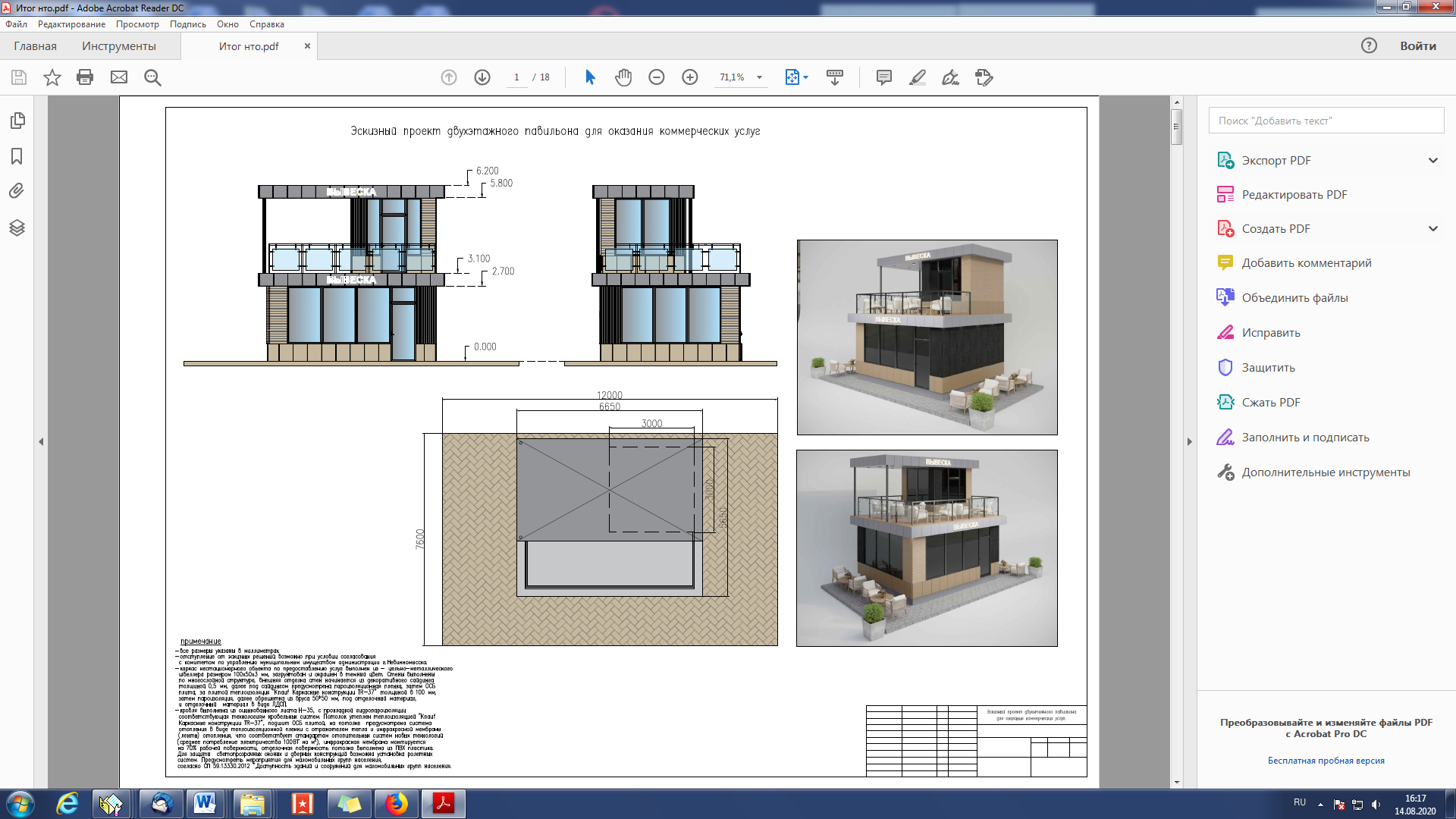 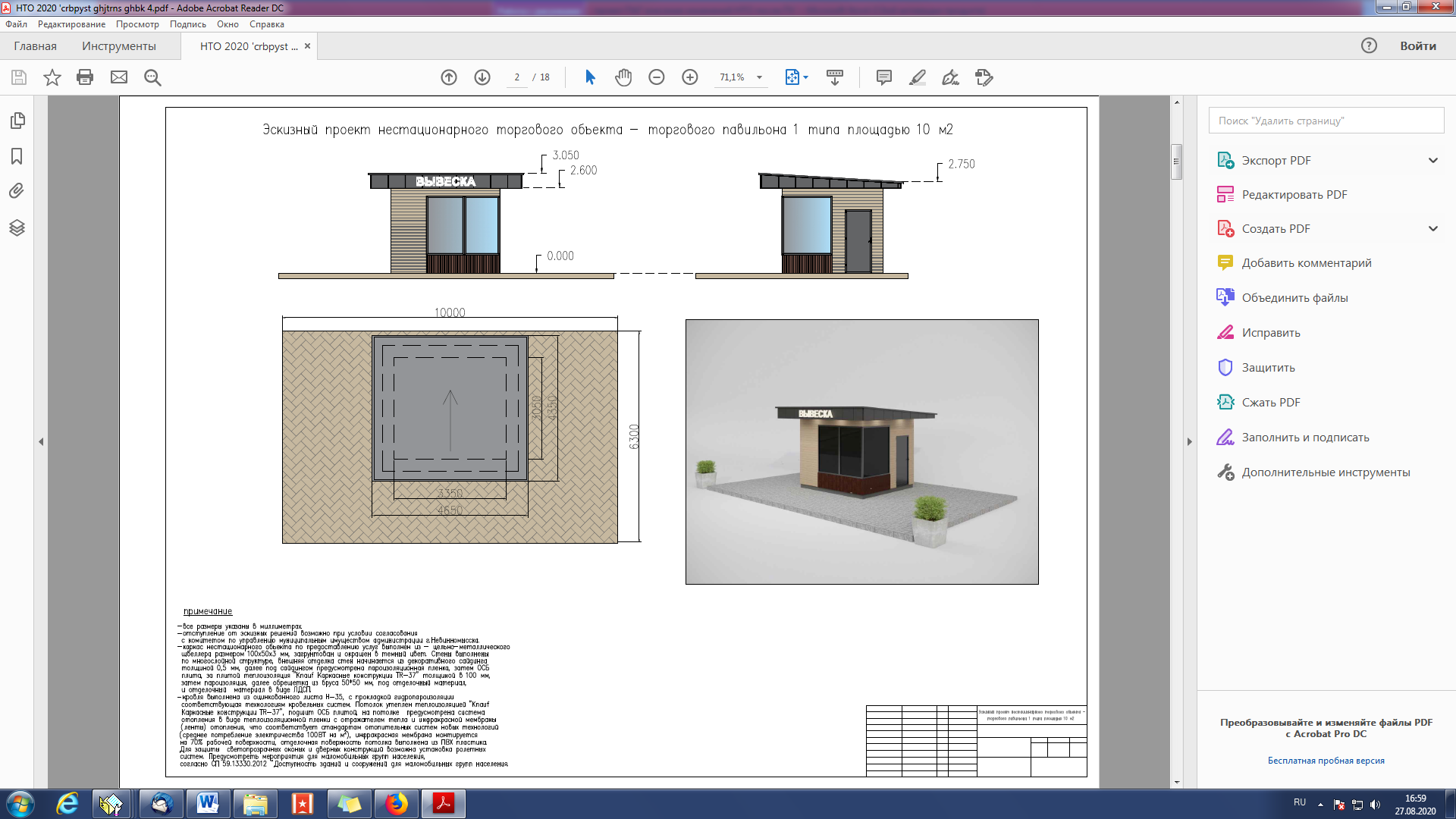 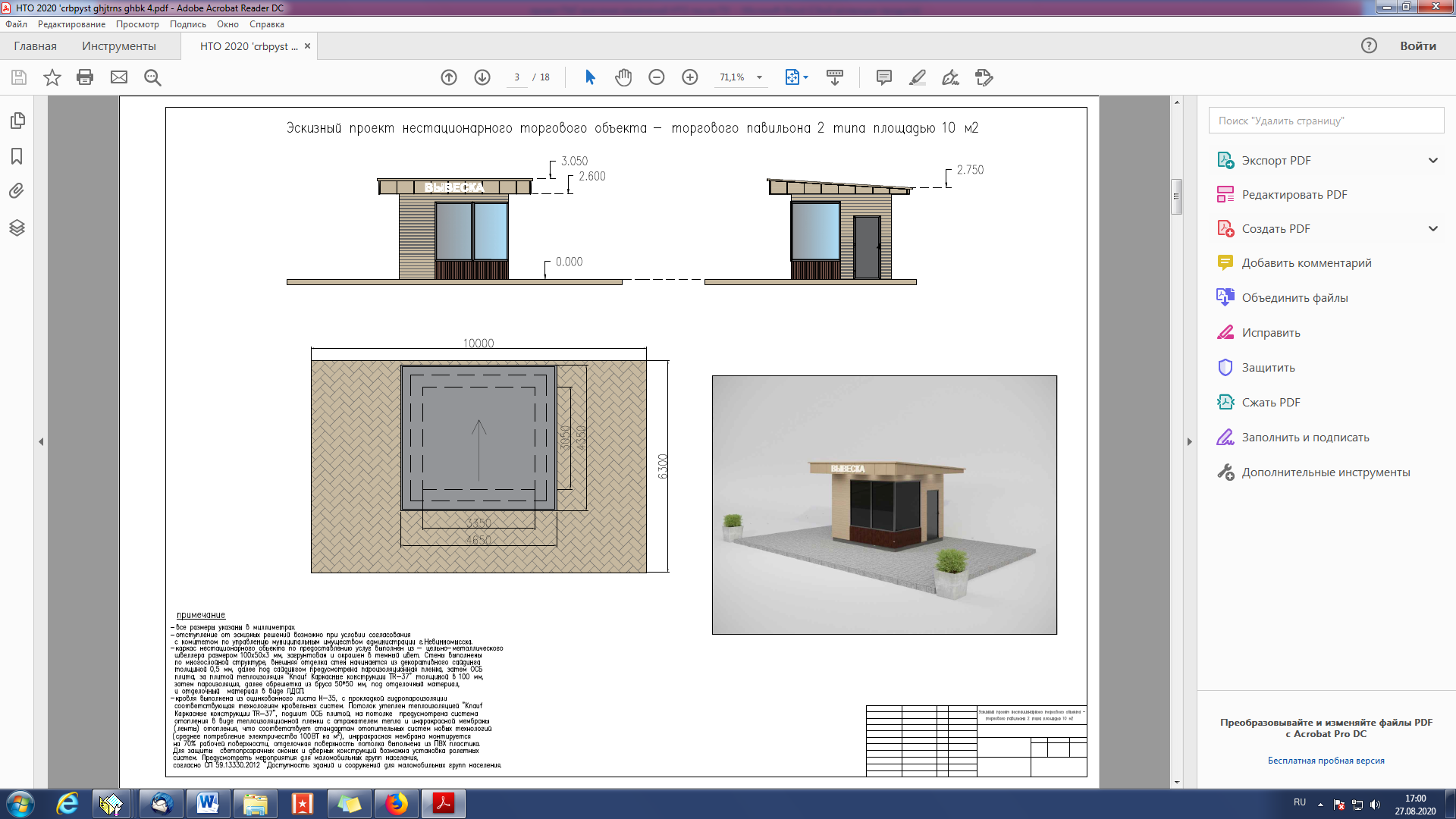 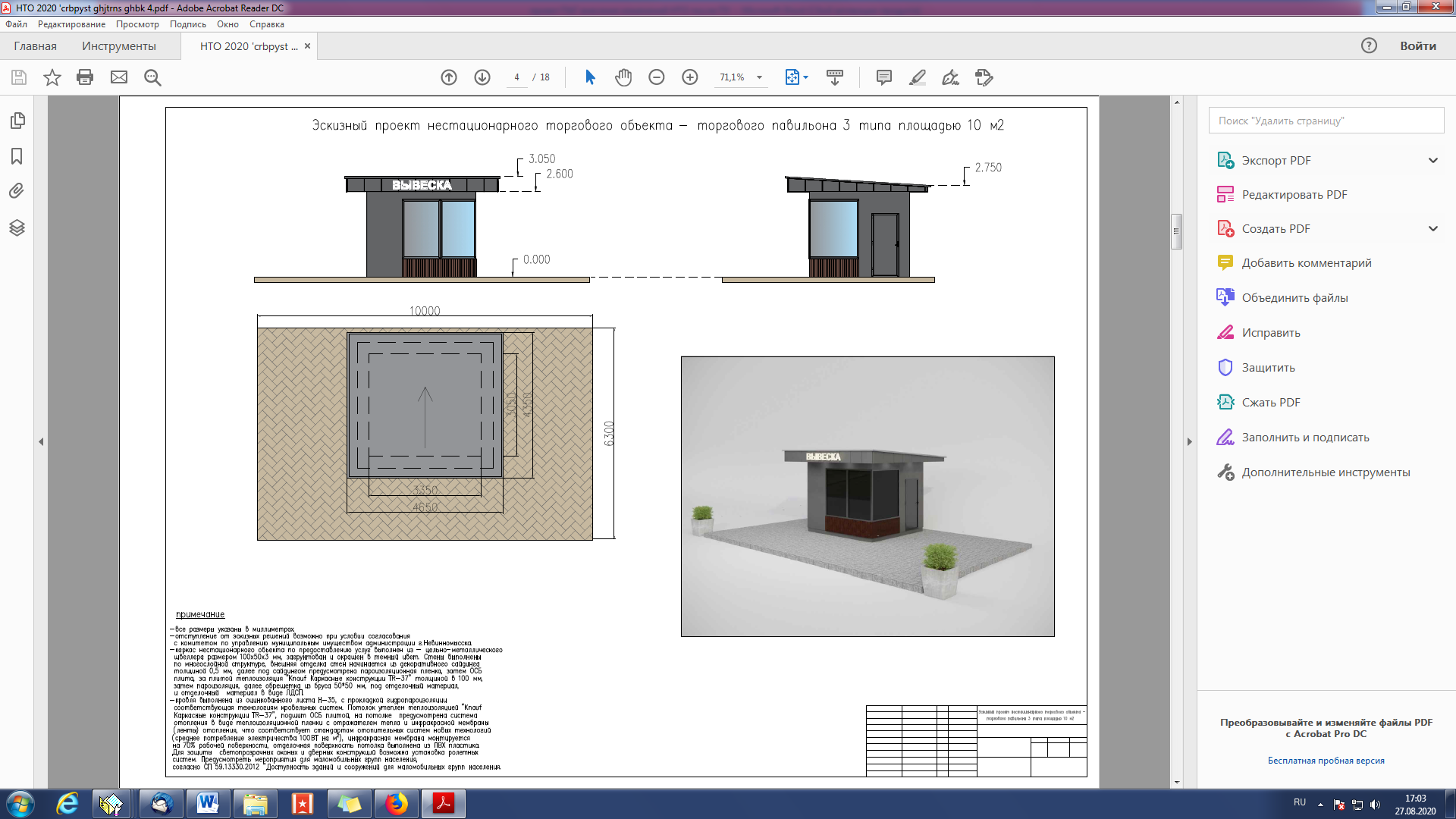 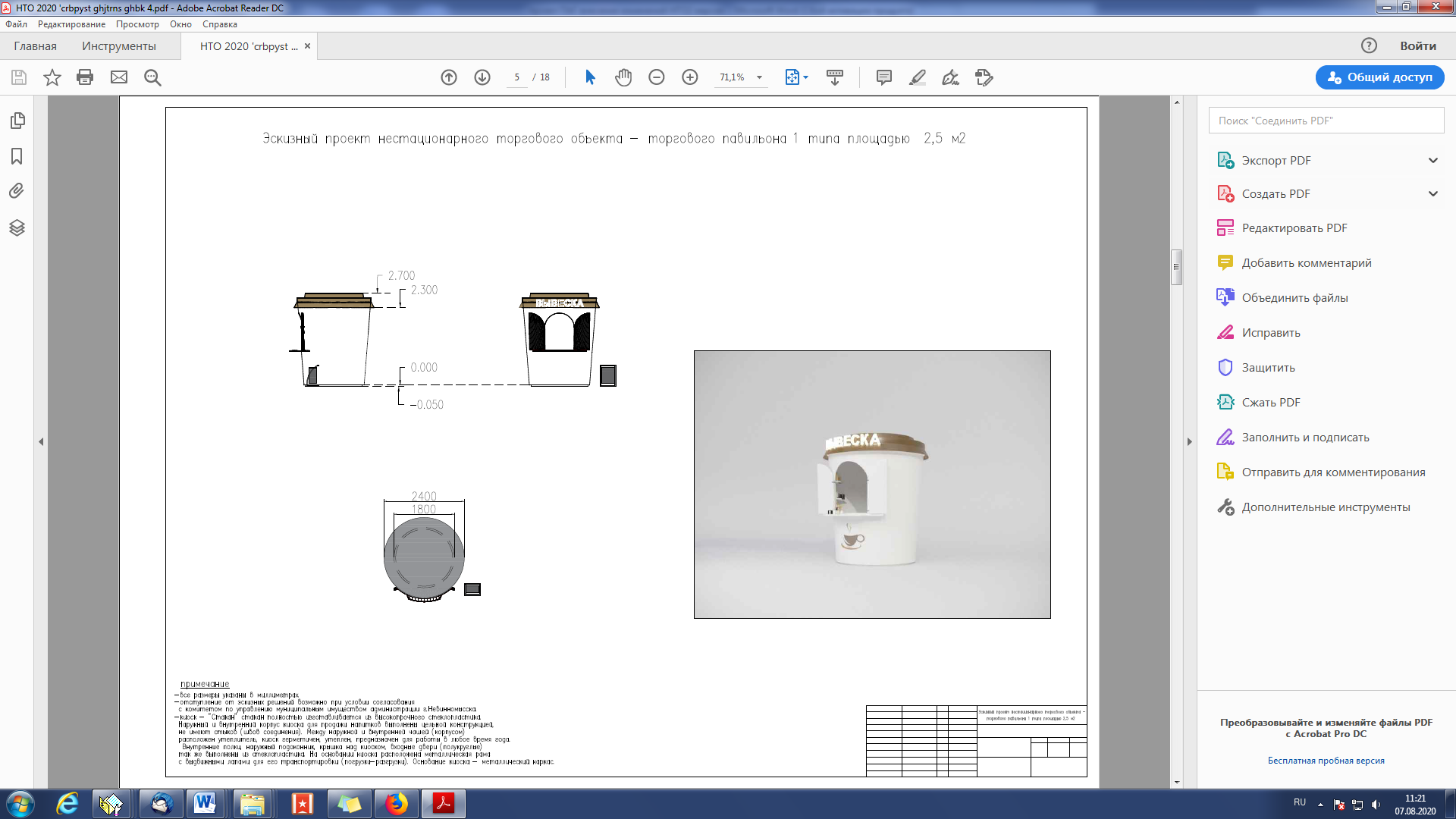 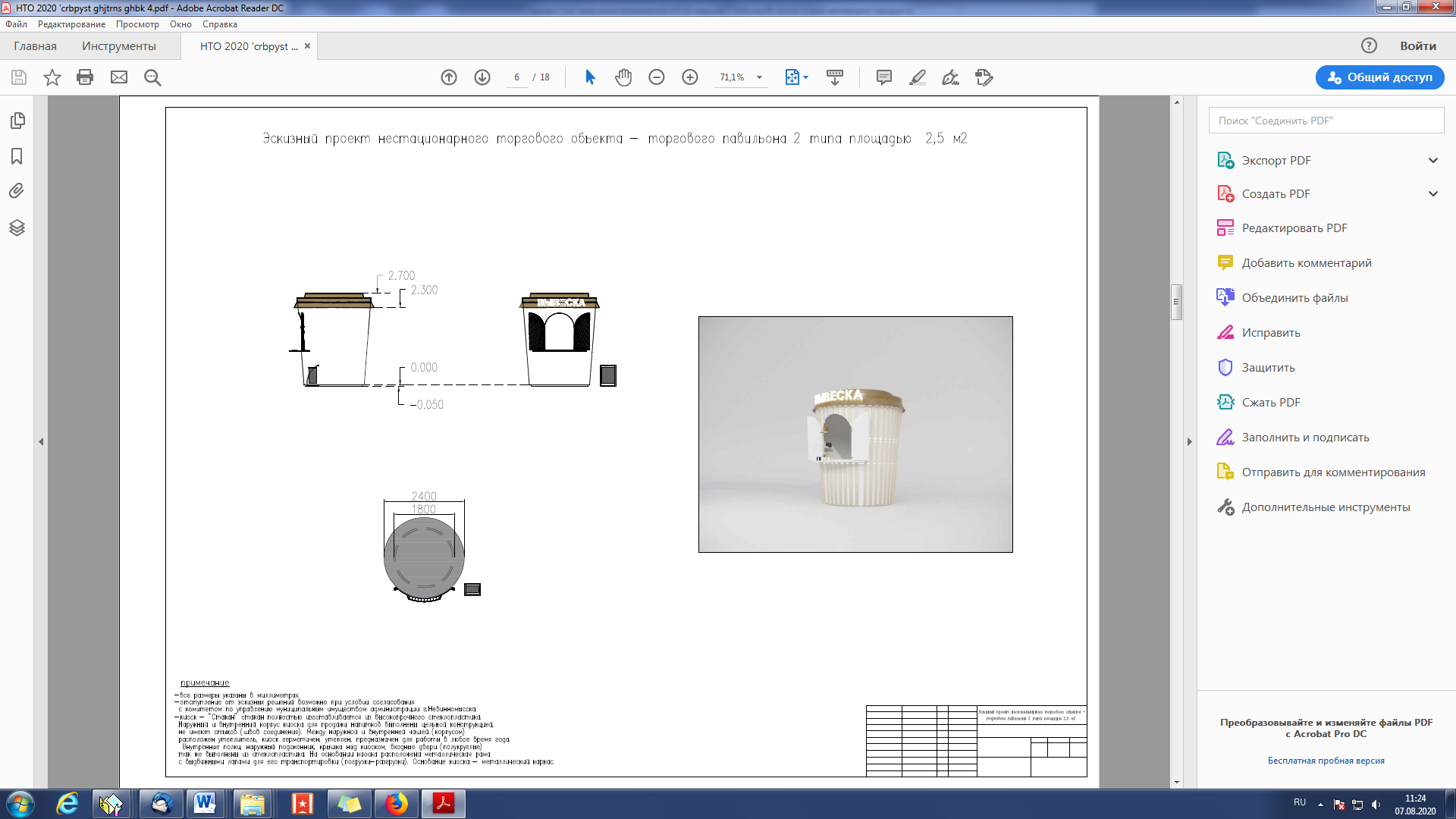 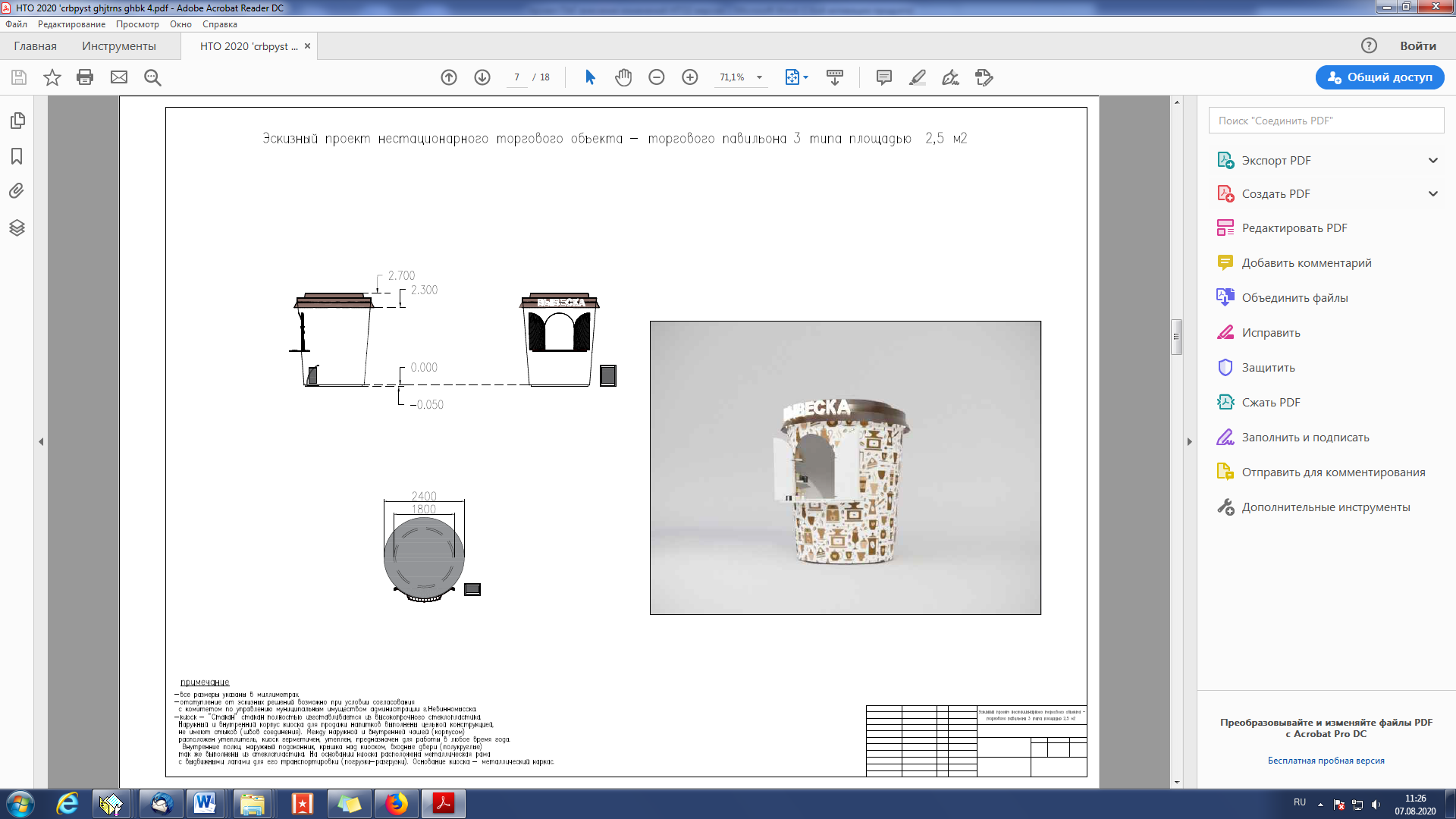 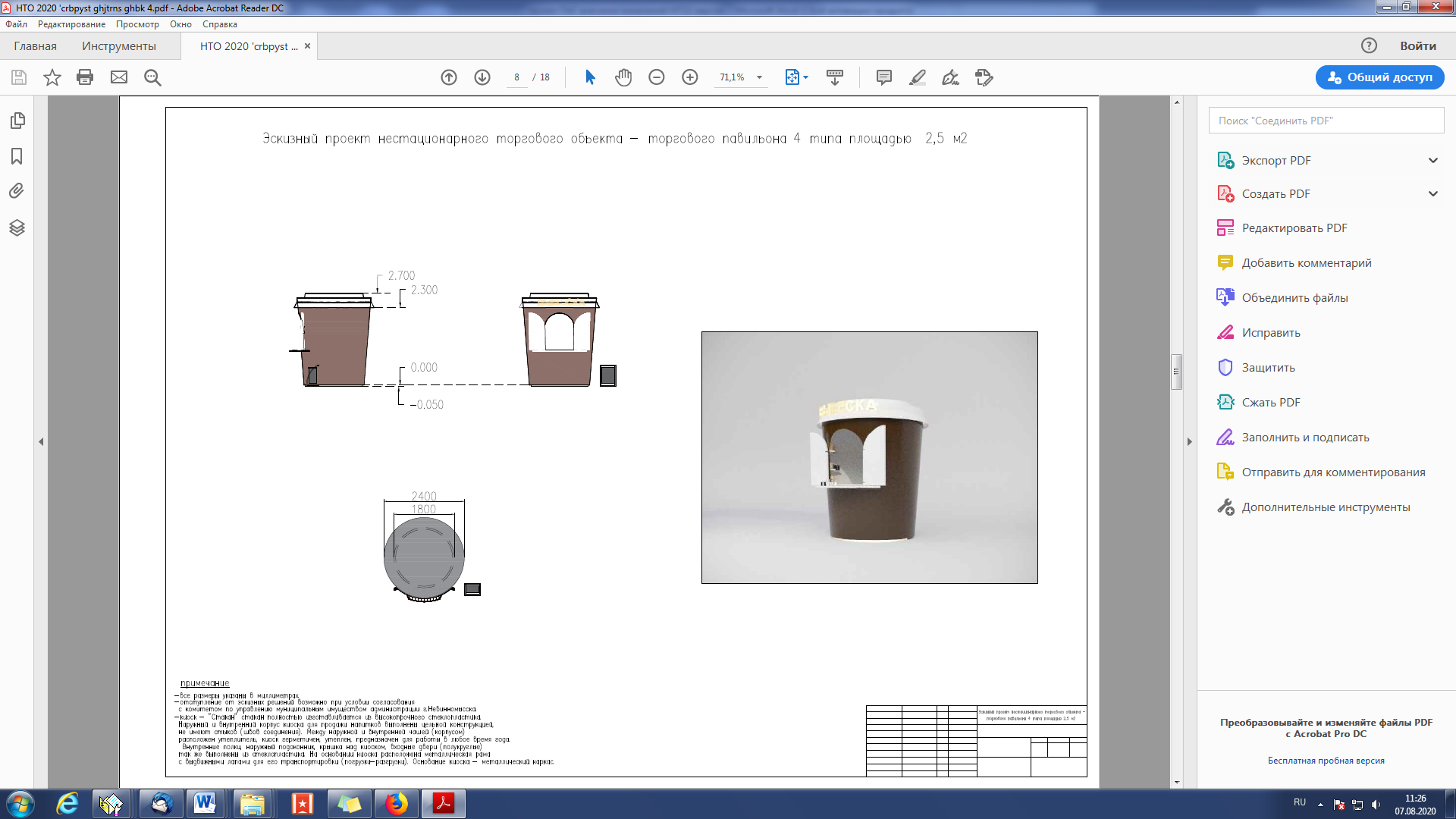 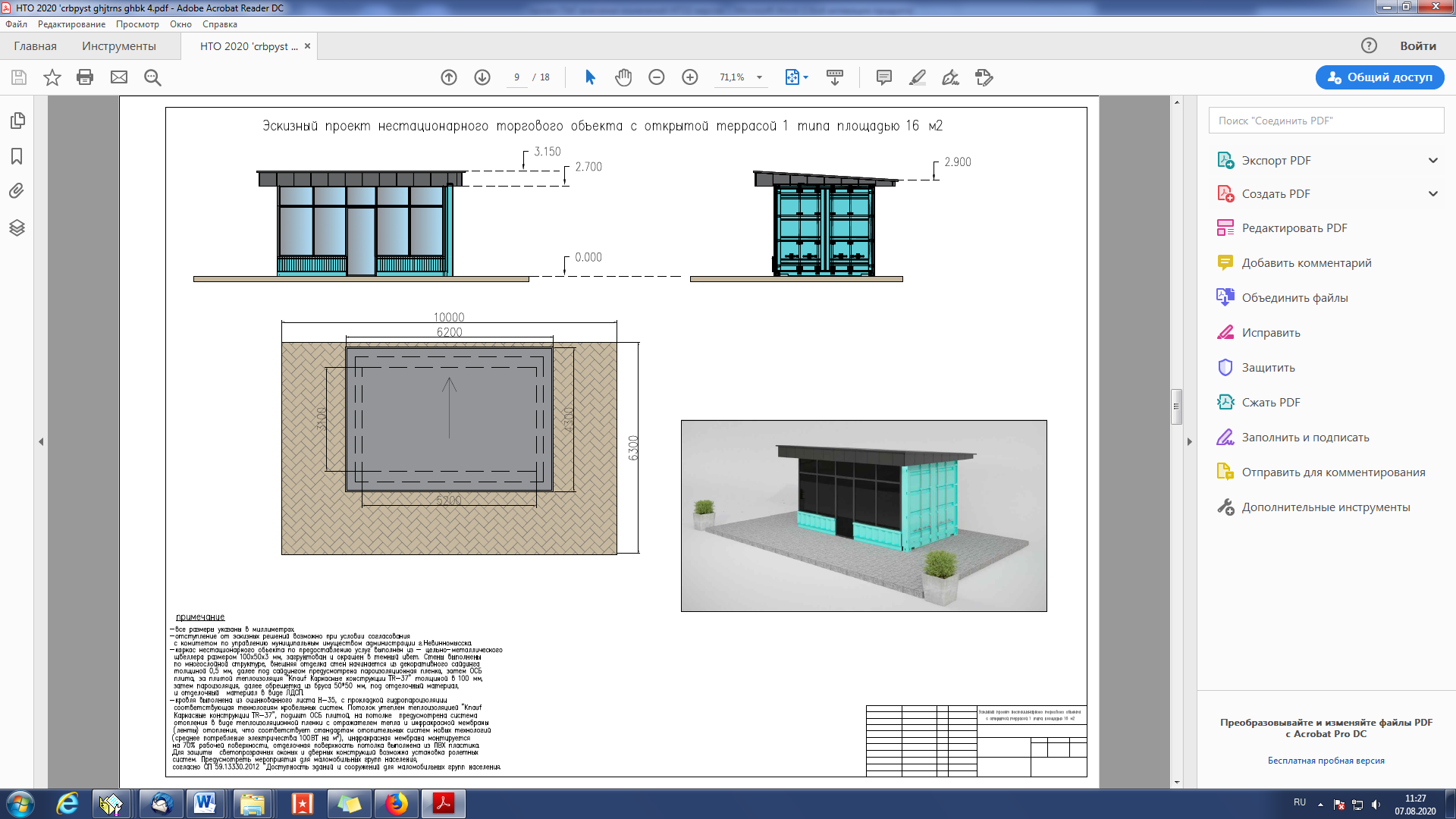 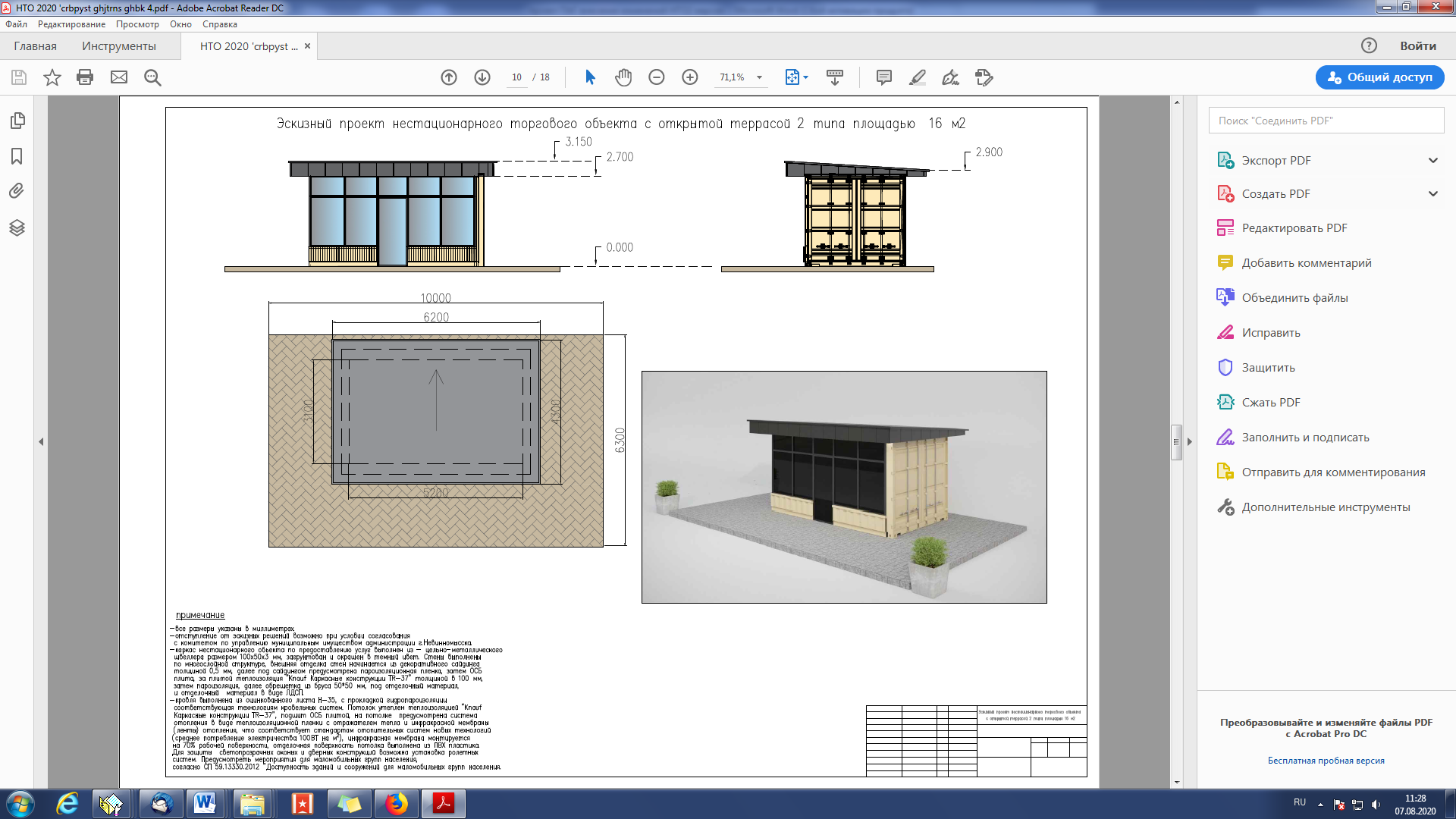 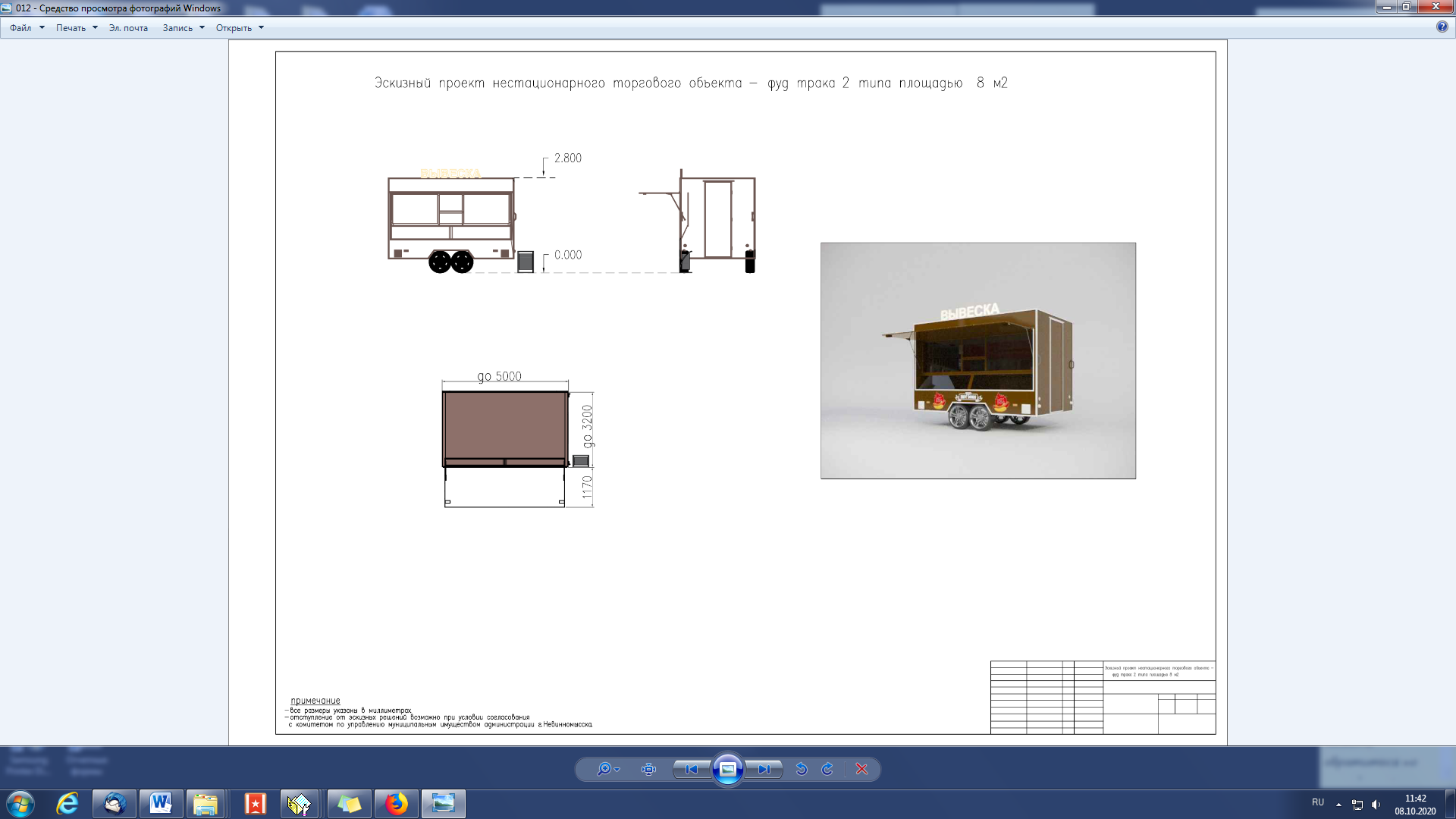 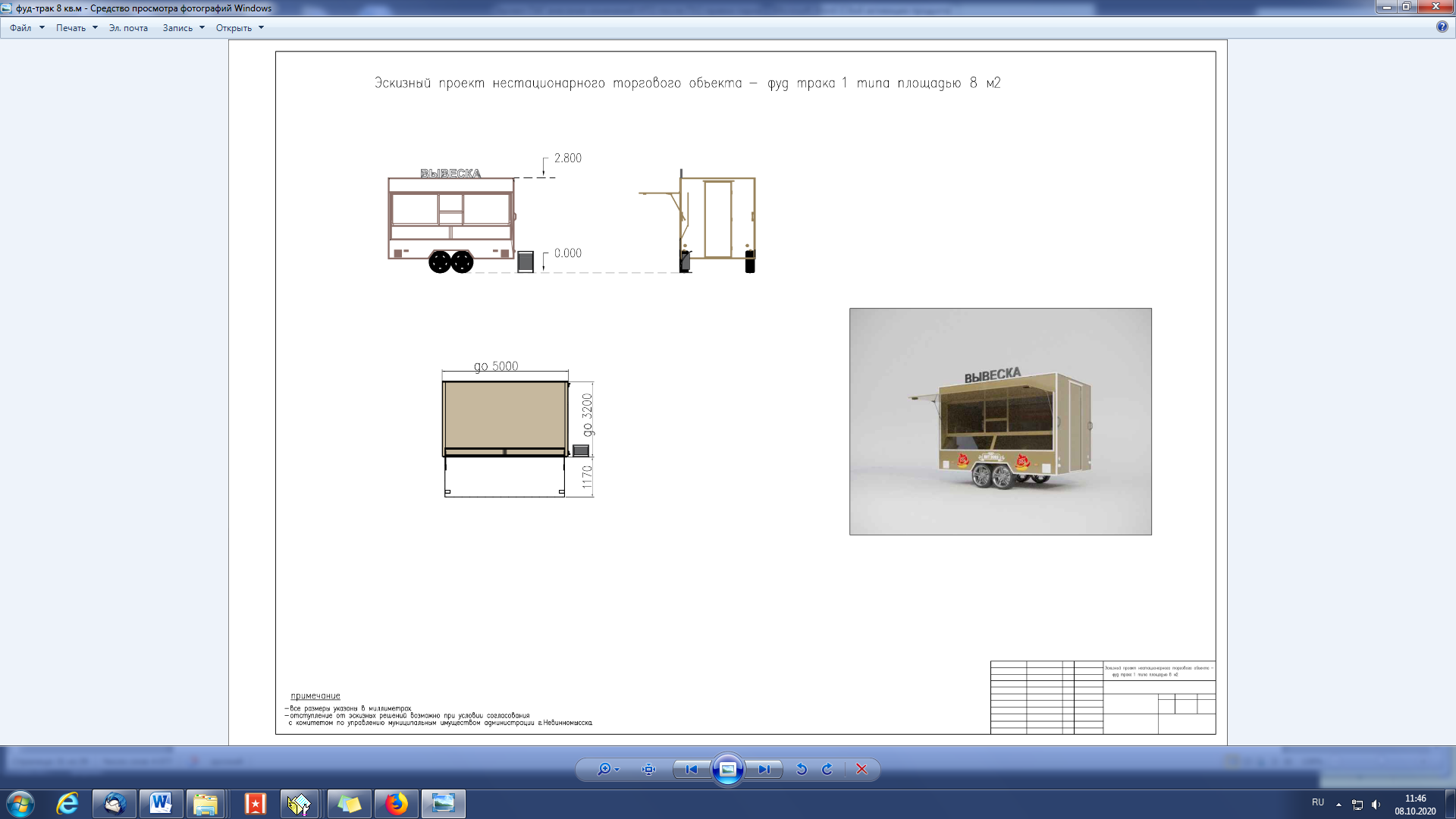 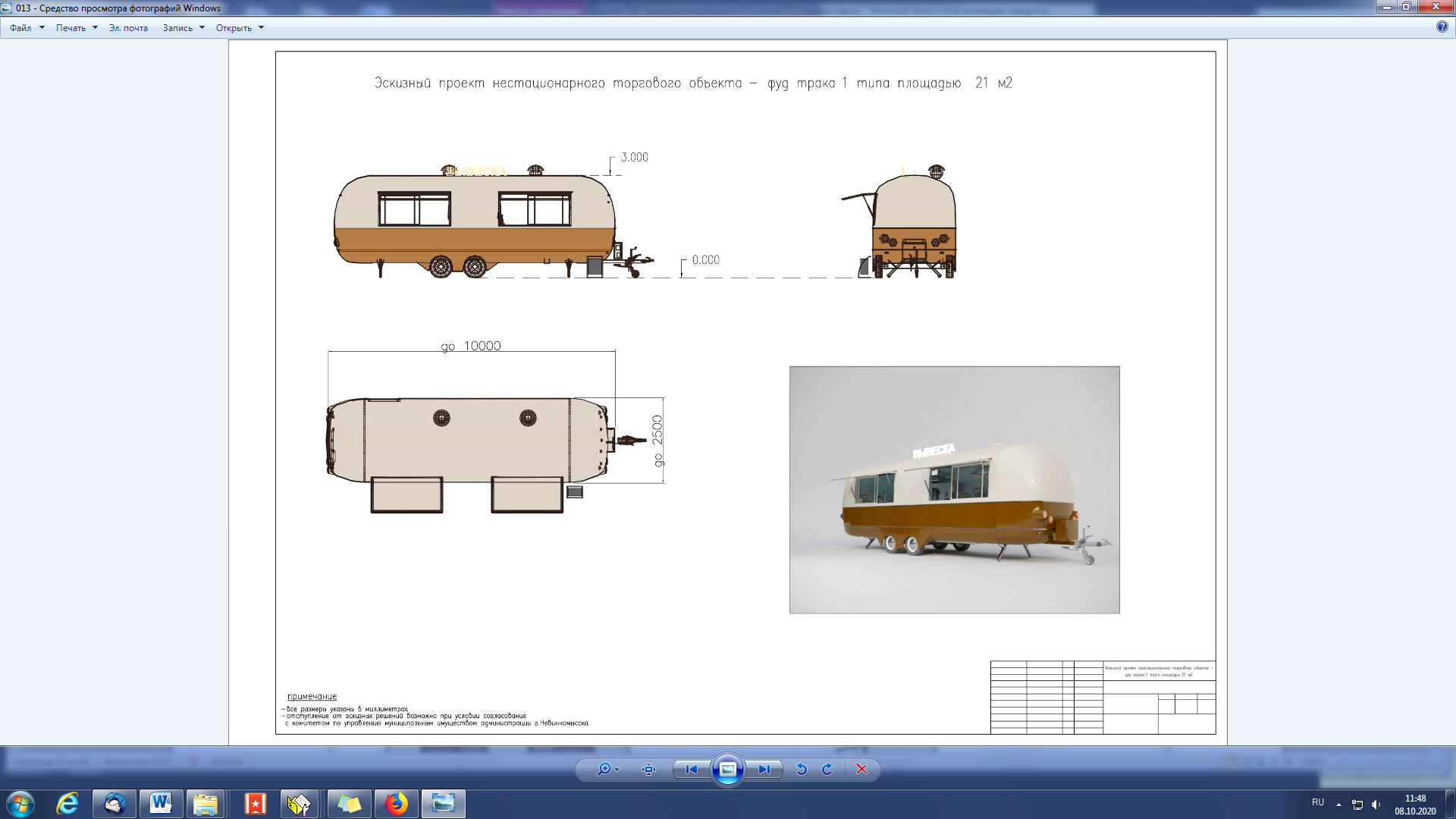 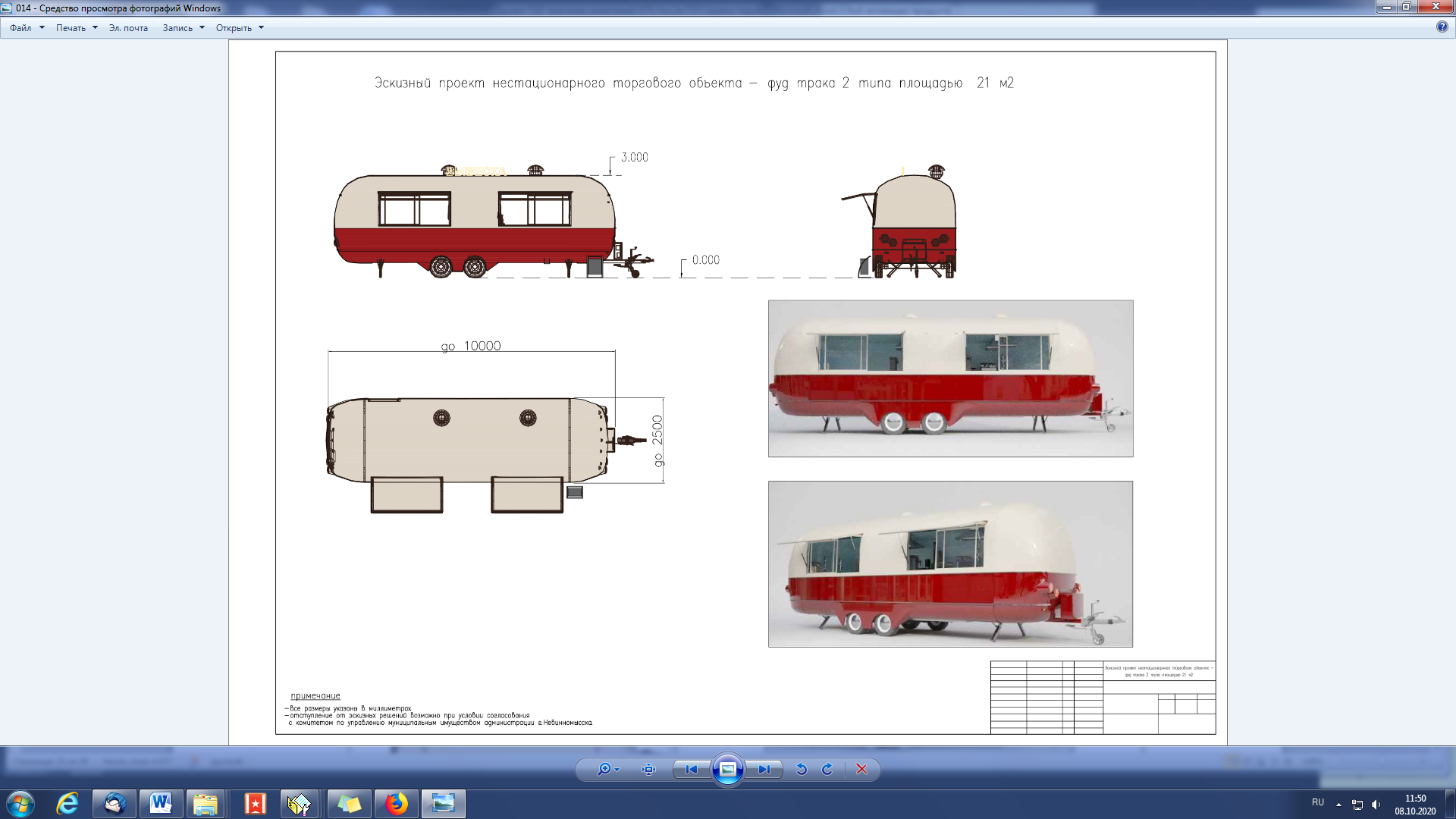 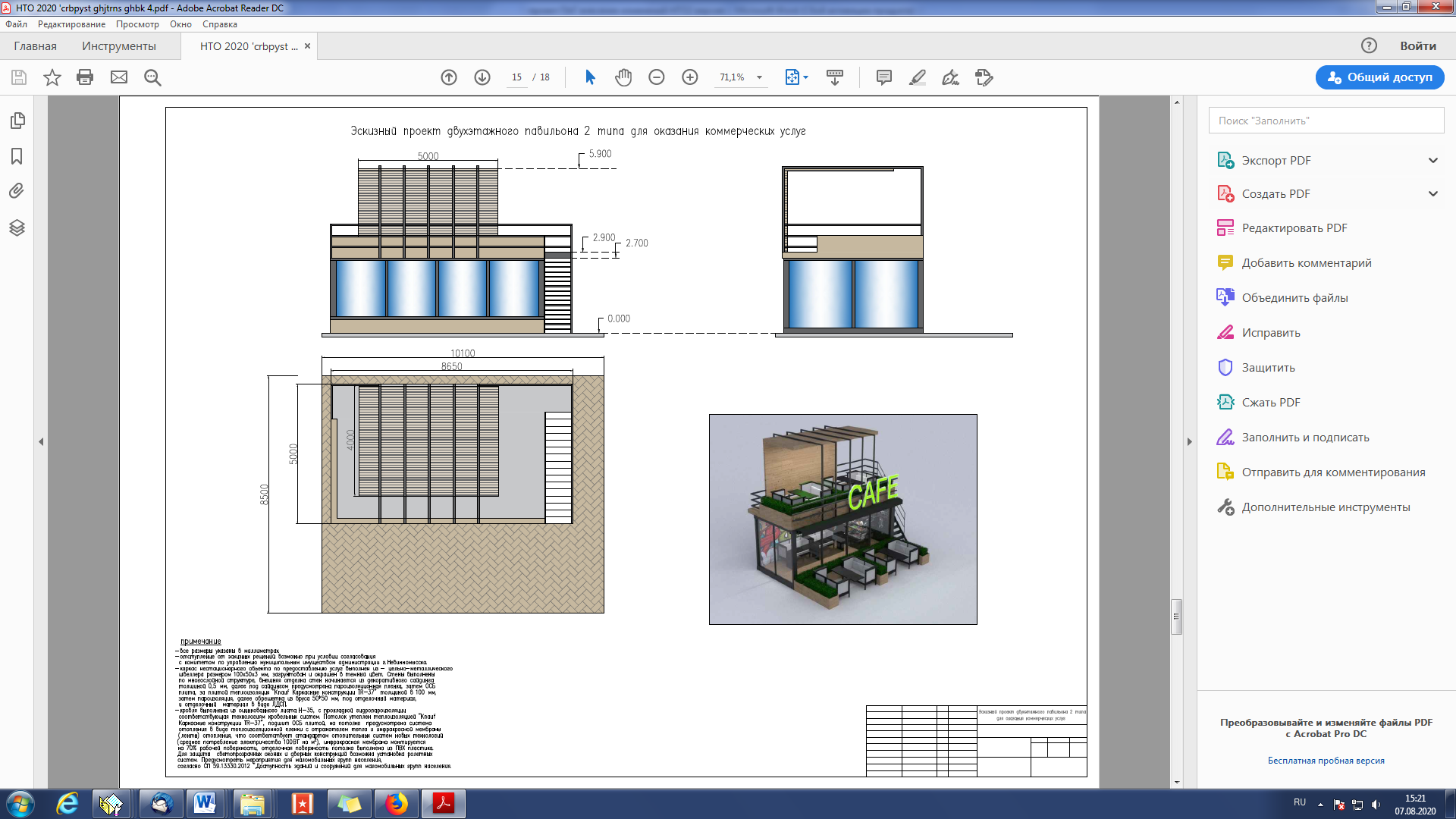 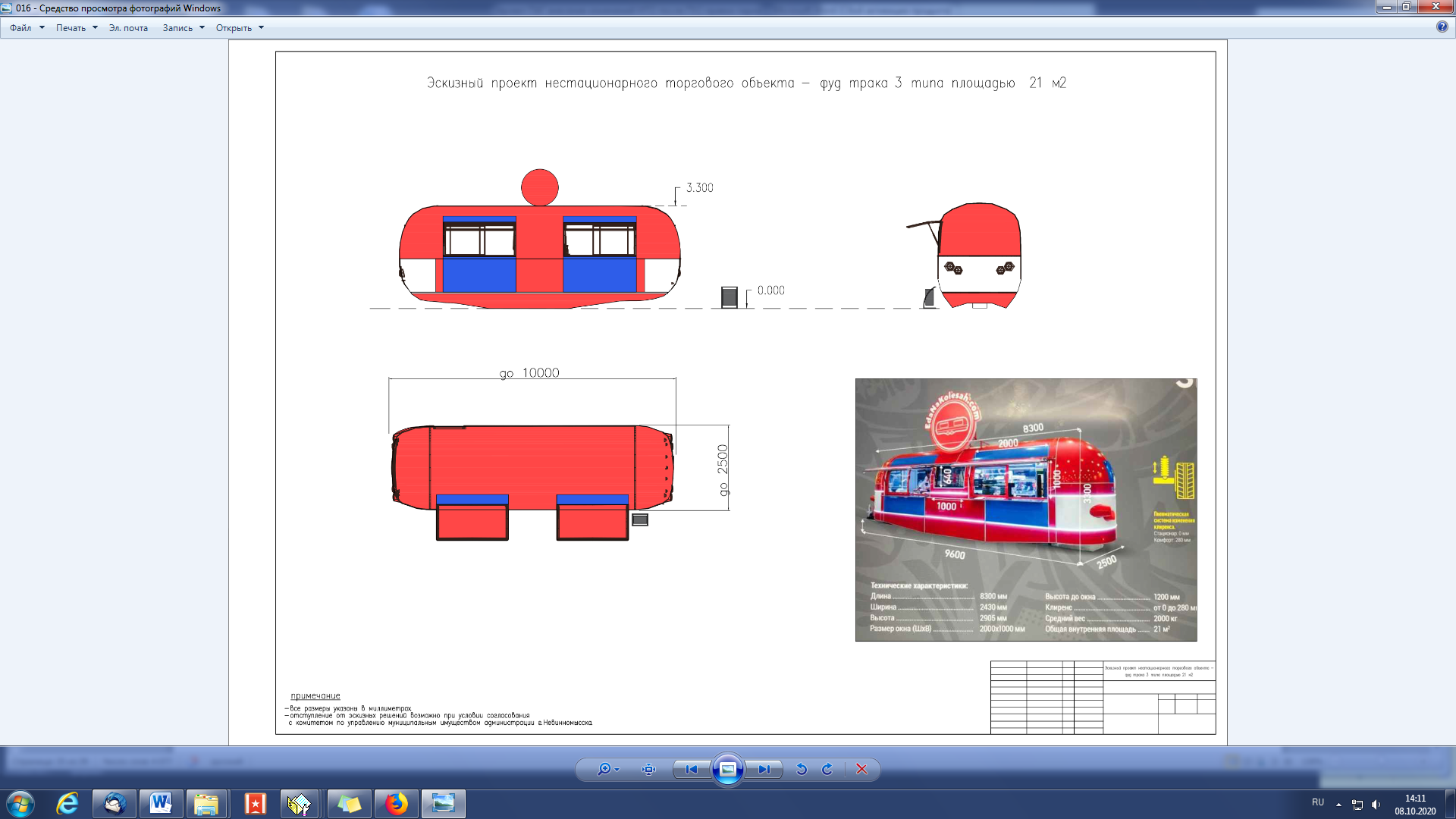 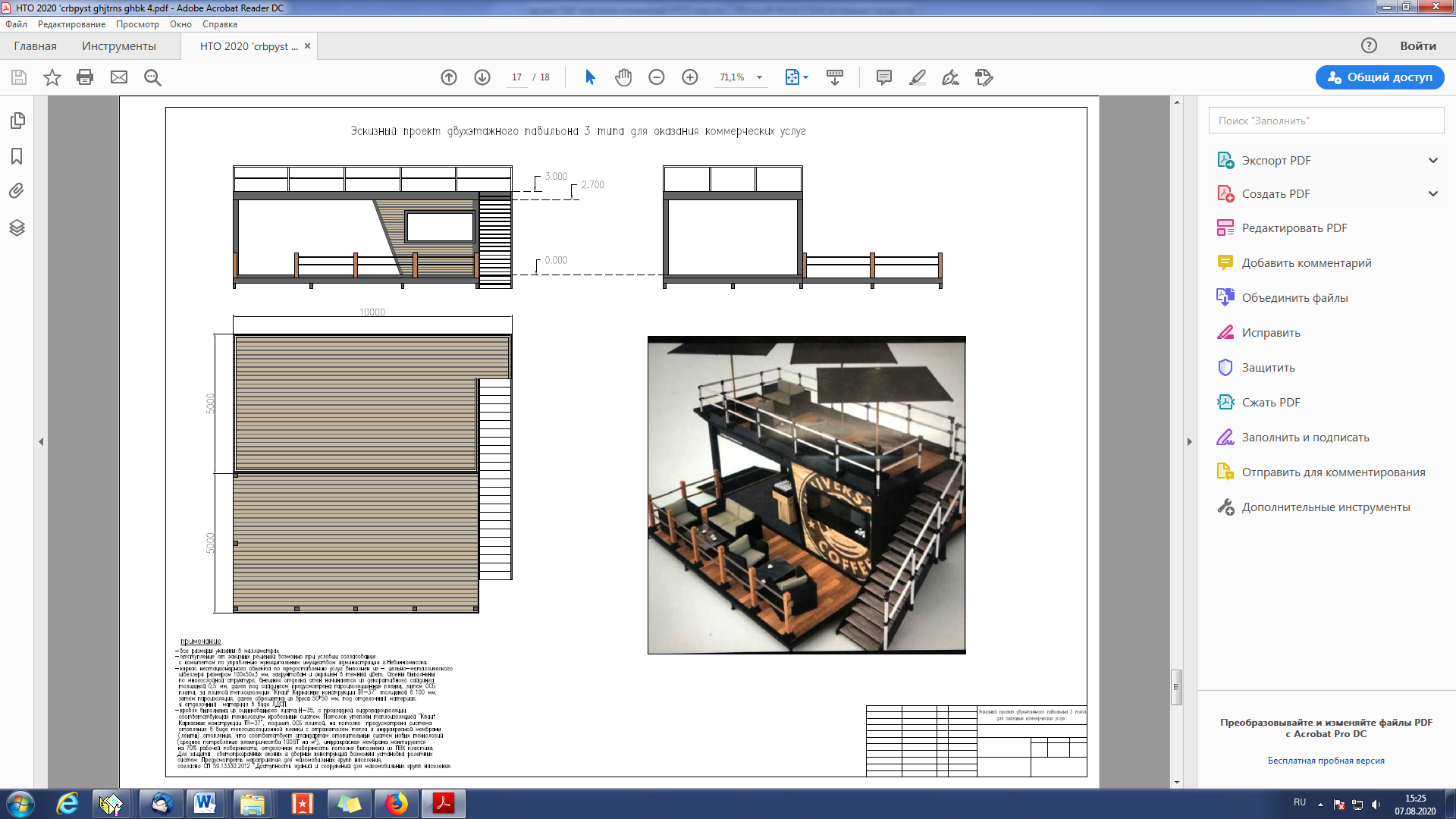 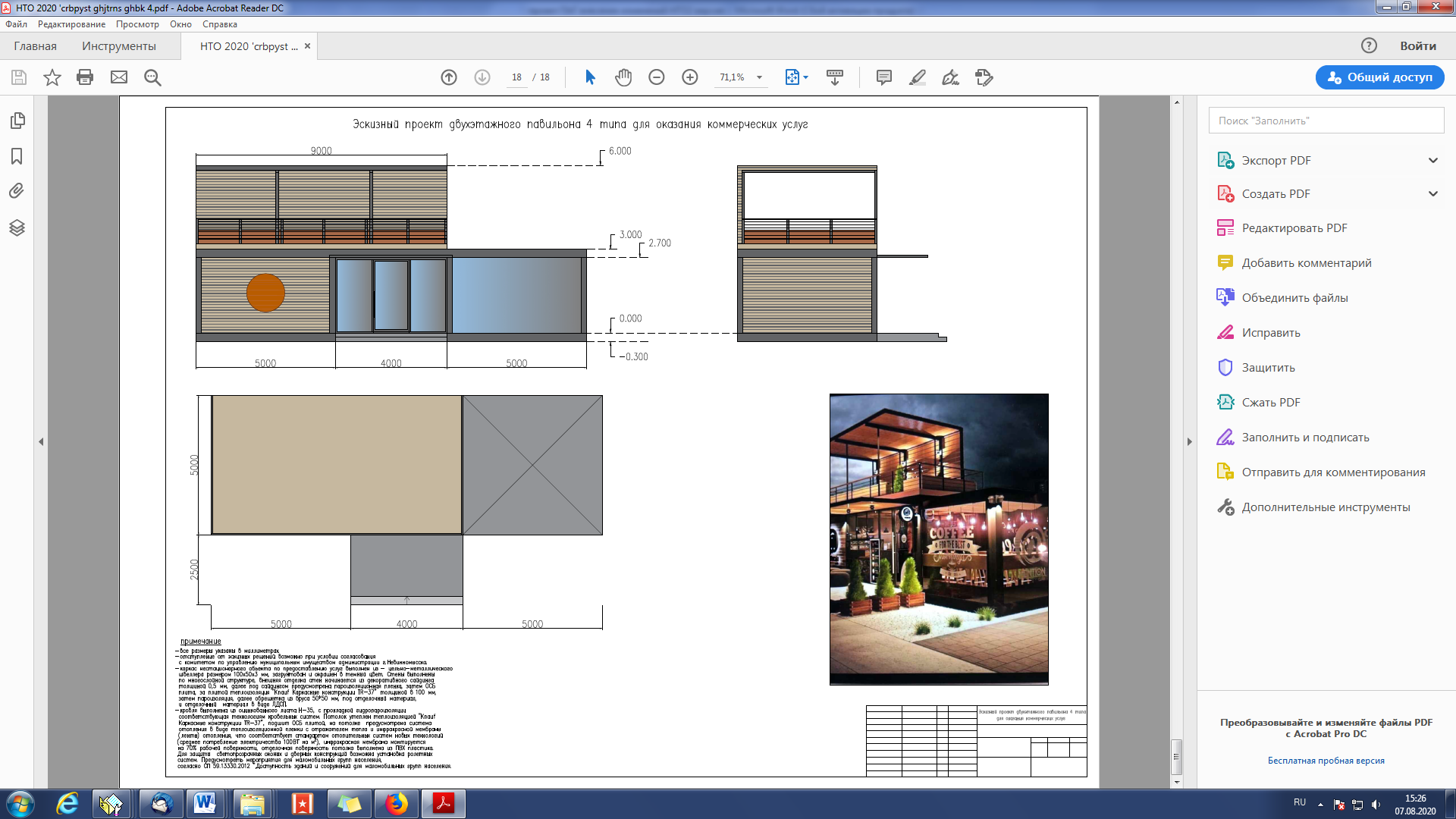 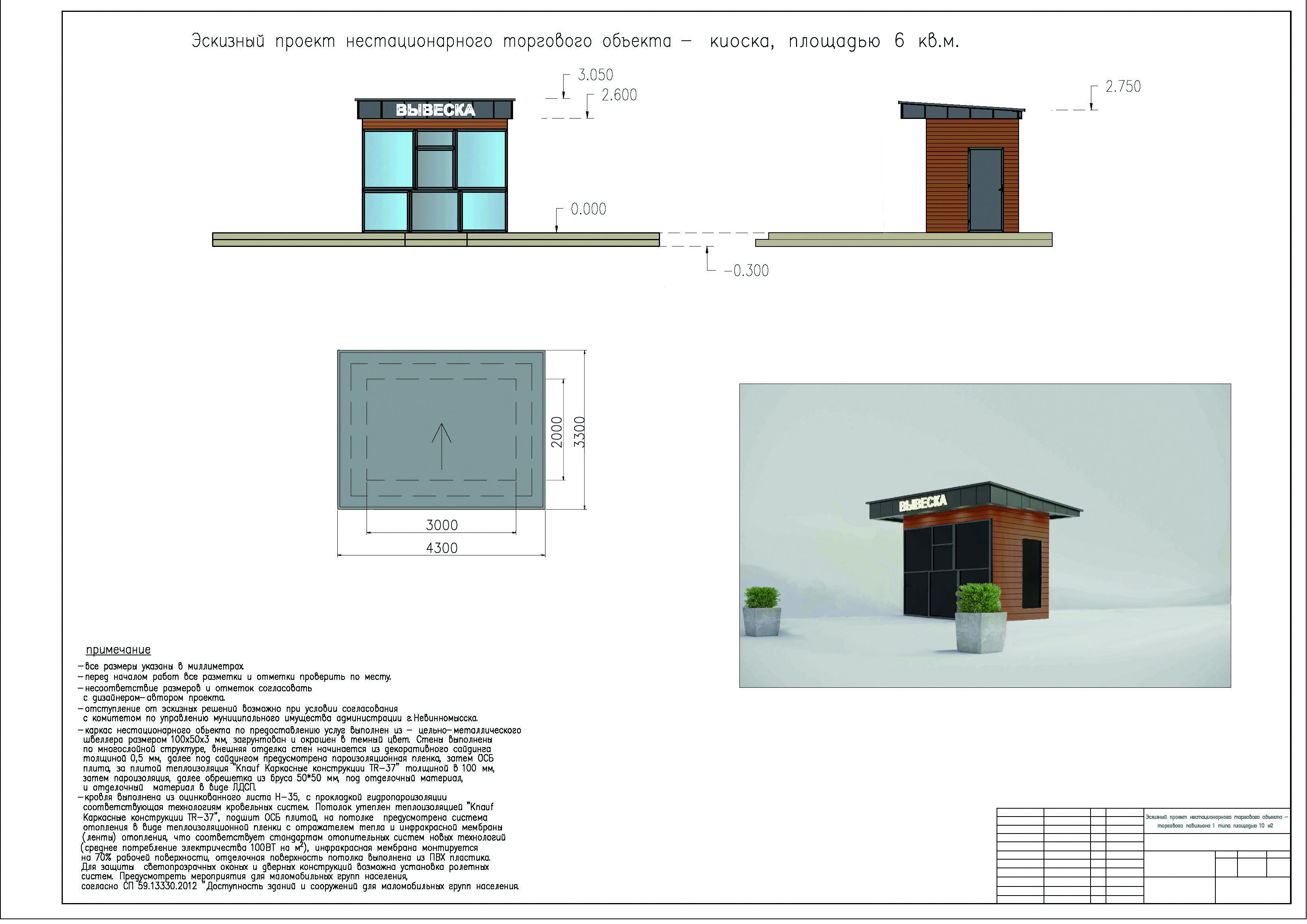 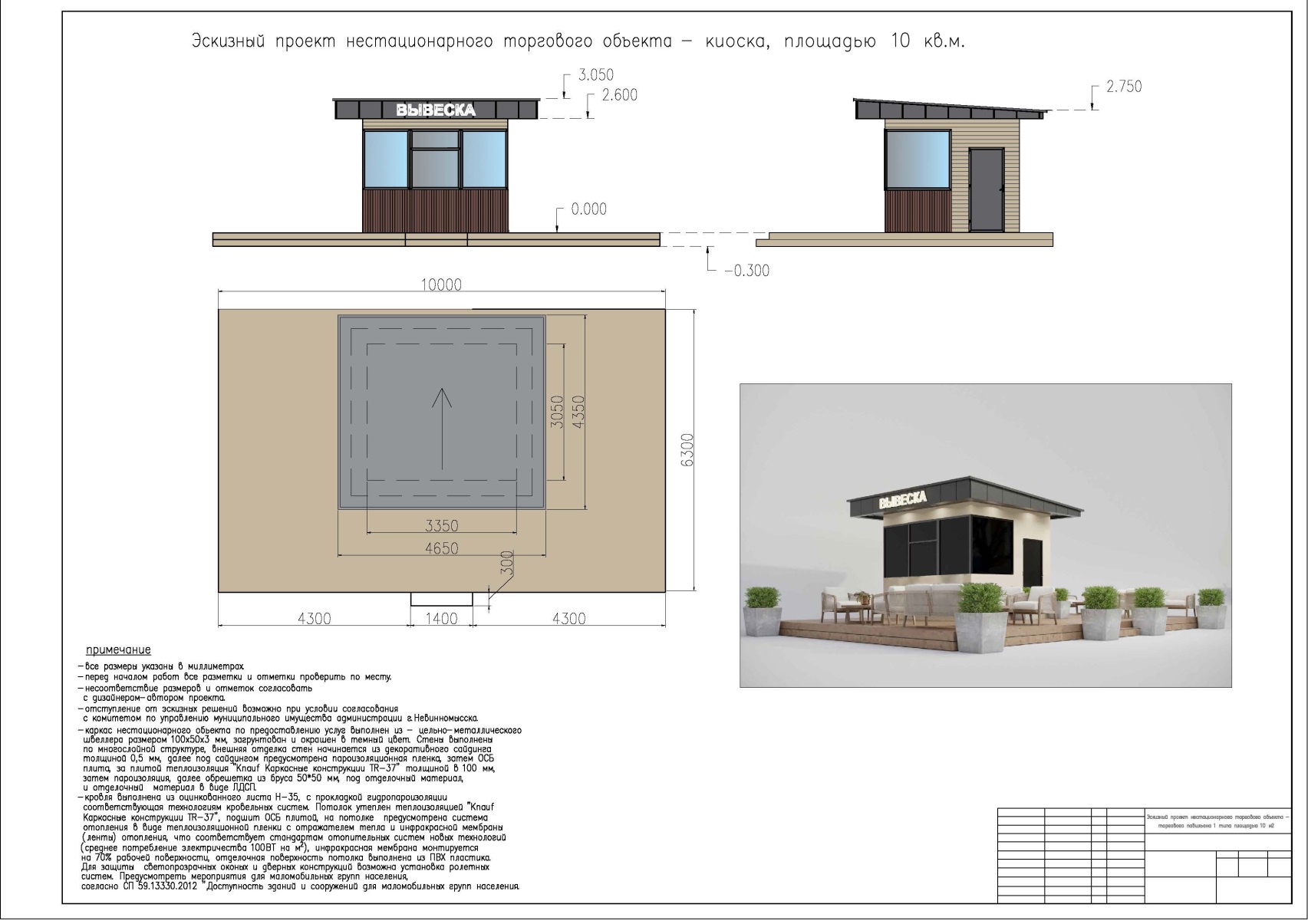 ».                   Первый заместитель главы администрации города НевинномысскаВ.Э. Соколюк«___» __________ 20__ г.                                  г. Невинномысск,(должность, Ф.И.О.),,(наименование документа),,(физическое лицо, индивидуальный предприниматель, юридическое лицо),(индекс, край, город (село, и т.п.), улица, дом),(вид объекта, площадь объекта, месторасположение объекта)(реквизиты расчетного счета)«Организатор»__________________________                     (наименование)индекс, адрес, телефон___________________ Ф.И.О.«Хозяйствующий субъект»Ф.И.О (наименование юридического лица)индекс, адрес, телефонИННОГРНИП (ОГРЮЛ)___________________ Ф.И.О.№ п/пНазначение (специализация) нестационарного торгового объекта (нестационарного объекта по предоставлению услуг)Базовая цена нестационарного торгового объекта (нестационарного объекта по предоставлению услуг) (рублей)Базовая цена нестационарного торгового объекта (нестационарного объекта по предоставлению услуг) (рублей)Базовая цена нестационарного торгового объекта (нестационарного объекта по предоставлению услуг) (рублей)Назначение (специализация) нестационарного торгового объекта (нестационарного объекта по предоставлению услуг)в месяц за 1 кв. метрза один день за 1 кв. метрв месяц123451.Реализация хлеба и хлебобулочных изделий из киоска, павильона150--2.Реализация продовольственных товаров в заводской упаковке из киоска, павильона180--2.1.Реализация продовольственных товаров в заводской упаковке из киоска в МБУК «Парки культуры и отдыха»--65003.Реализация продовольственных товаров в заводской упаковке с лотка, палатки-90-4.Реализация продовольственной группы товаров из киоска, павильона200--4..1Реализация продовольственной группы товаров из киоска, фудтрака в  МБУК «Парки культуры и отдыха»--65005.Реализация мяса, мясопродуктов, морепродуктов, молочной продукции из киоска, павильона150--6.Реализация овощей, фруктов и бахчевых культур из киоска, павильона180--7.Реализация непродовольственной группы товаров из киоска, павильона200--7.1.Реализация непродовольственной группы товаров из киоска в  МБУК «Парки культуры и отдыха»65008.Бытовые услуги (ремонт, обуви, часов, одежды, бытовой техники, услуги фото)150--9.Реализация бахчевых культур из павильона180--10.Реализация цветов и венков, в том числе искусственных цветов из киоска, павильона280--11.Реализация цветов и венков, в том числе искусственных цветов в праздничные дни с лотка, палатки-150-12.Реализация мороженого из автофургона, киоска160--13.Реализация мороженого в праздничные дни с торговой тележки, из палатки-250-14.Реализация кваса и (или) прохладительных напитков с лотка750--15.Реализация кваса и (или) прохладительных напитков в праздничные дни с лотка, палатки-250-16.Реализация периодической печатной продукции, канцелярских товаров из павильона, киоска160--17.Реализация шаров и детских игрушек в праздничные дни с лотка, палатки-250-18.Реализация елочных украшений из палатки-55-19.Реализация хвойных пород деревьев (площадка)-100-20.Реализация строительных материалов (площадка)50--21.Реализация продукции предприятий общественного питания быстрого обслуживания из фудтрака, павильона250--21.1Реализация продукции предприятий общественного питания быстрого обслуживания из павильона в  МБУК «Парки культуры и отдыха»--1500022Реализация продукции предприятий общественного питания быстрого обслуживания с летней площадки50-23.Реализация лотерейных билетов из киоска330--Реализация товаров из торговых автоматов (вендинговых автоматов)--1000Предоставление услуг отдыха и развлечений на открытой  площадке площадью:---до 100 кв. м--5000от 100 кв. м до 250 кв. м--10000от 250 кв. м до 500 кв. м--15000от 500 кв. м до 1000 кв. м--30000от 1000 кв. м до 1500 кв. м40000Предоставление услуг отдыха и развлечений из павильона в МБУК «Парки культуры и отдыха»--5000Другие виды200--№ п/пНазначение (специализация) нестационарного торгового объектаЗначение коэффициента1231.Аллея по бульвару Мира2,02.бульвар Мира - от дома № 11 улицы Менделеева до дома № 11 Пятигорского шоссе (включительно) ;улица Безвыходная;улица Менделеева - от дома № 25 улицы Менделеева до улицы Линейной;улица Павлова;улица Гагарина - от федеральной дороги «Кавказ» до улицы Советской;улица Калинина - от улицы Гагарина до улицы Калинина дома № 181 (включая дом № 36 по ул. Ленина);улица Революционная - от улицы Энгельса до улицы Степной1,03.улица Революционная - от улицы Степной в направлении железнодорожного вокзала;улица Водопроводная - от улицы Ленина до дома № 366 улицы Водопроводная (включительно);улица Калинина - от дома № 181 до улицы Водопроводная;площадь 50 лет Октября;улица Степная;улица Приборостроительная;улица Ленина (за исключением дома № 36 по ул. Ленина);улица Дунаевского;улица Достоевского;улица Чайковского - от улицы Менделеева до улицы Гагарина;переулок Крымский - от улицы Чайковского до улицы Гагарина0,84.улица Гагарина - от улицы Советской до улицы Приборостроительной;улица Баумана;улица 30 лет Победы;улица Громовой;улица Менделеева - от федеральной дороги «Кавказ» до дома № 25 улицы Менделеева (включительно);улица Садовая;улица Северная;улица Партизанская;улица Линейная;улица Белово;улица 3 Интернационала;переулок Клубный;улица Апанасенко;улица Чайковского - от дома № 2 до дома№ 12 (включительно);улица Советская;улица Первомайская;улица Энгельса;улица Шевченко;улица Шоссейная;улица Маяковского;улица Фрунзе;улица Революционная от улицы Энгельса в направлении пешеходного моста0,95.улицы, расположенные в поселках Рождественском, Правокубанском, Низки, Красной Деревне, пос. РЭС, районах контейнерной станции, Пятигорское шоссе0,66.Остальные районы города0,7